                              Tehnička škola Slavonski Brod;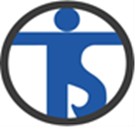                               E. Kumičića 55, 35000 Slavonski Brod                               +00385 (35) 411 478,                              e-mail: tssb@tssb.hr                         www.tssb.hr Zanimanje :							                                   Razred: Tehničar za računalstvo	3.BIZBOR UDŽBENIKA U RAZREDNOM ODJELUŠifra u PopisuNaziv(i) udžbenika i pripadajućih dopunskih nastavnih sredstavaAutor(i)Nakladnik3455ČITANKA 3 : čitanka u trećem razredu četverogodišnje srednje strukovne školeMarina Čubrić, Žarko GazzariŠK1314HRVATSKI JEZIK 3 : udžbenik za 3. razred četverogodišnjih strukovnih školaMarica KurtakŠK1314HRVATSKI JEZIK 3 : radna bilježnica za 3. razred četverogodišnjih strukovnih školaMarica KurtakŠK3229NEW HEADWAY FOURTH EDITION UPPER-INTERMEDIATE STUDENT'S BOOK : udžbenik engleskog jezika za 3. i 4. razred gimnazija i 4-godišnjih strukovnih škola, prvi strani jezik; 4. razred četvorogodišnjih strukovnih škola, prvi strani jezikJohn Soars, Liz SoarsOXFORD3229NEW HEADWAY FOURTH EDITION UPPER-INTERMEDIATE WORKBOOK A : radna bilježnica za engleski jezik, 3. razred gimnazija i 4-godišnjih strukovnih škola, prvi strani jezik; 4. razred 4-godišnjih strukovnih škola, prvi strani jezikJohn Soars, Liz SoarsOXFORD3229NEW HEADWAY FOURTH EDITION UPPER-INTERMEDIATE WORKBOOK B : radna bilježnica za engleski jezik, 4. razred gimnazija i 4-godišnjih strukovnih škola, prvi strani jezikJohn Soars, Liz SoarsOXFORD3125TEAM DEUTSCH NEU 3 : udžbenik njemačkog jezika za 3. razred gimnazije i četverogodišnjih strukovnih škola, 8. godina učenja s pripadajućim audio CD-omÁgnes Einhorn, Ursula Esterl, Elke Körner, Eva-Maria Jenkins-Krumm (Grammatik), Aleksandra Kubicka, Sanja Jambrović Posedi, Jasmina Silvaši ĐumićKLETT3125TEAM DEUTSCH NEU 3 : radna bilježnica njemačkog jezika za 3. razred gimnazije i četverogodišnjih strukovnih škola, 8. godina učenjaÁgnes Einhorn, Ursula Esterl, Elke Körner, Eva-Maria Jenkins-Krumm (Grammatik), Aleksandra Kubicka, Sanja Jambrović Posedi, Jasmina Silvaši ĐumićKLETT3290MATEMATIKA 3 : udžbenik i zbirka zadataka iz matematike za treći razred gimnazije i tehničke škole, 1. polugodišteZvonimir Šikić, Ivanka Bujan-Slamić, Marija Crnković, Roberta Germin Mileta, Ljiljana JeličićPROFIL3290MATEMATIKA 3 : udžbenik i zbirka zadataka iz matematike za treći razred gimnazije i tehničke škole, 2. polugodišteZvonimir Šikić, Ivanka Bujan-Slamić, Marija Crnković, Roberta Germin Mileta, Ljiljana JeličićPROFIL629JEZIK C : udžbenik i CD s riješenim primjerima za 2. i 3. razred srednjih strukovnih školaTatjana Androković, Vesna TomićŠK2895FIZIKA 3 : udžbenik za 3. razred srednjih strukovnih škola s četverogodišnjim programom fizikeJakov LaborALFA2895FIZIKA 3 : zbirka zadataka za 3. razred srednjih strukovnih škola s četverogodišnjim programom fizikeJakov LaborALFA3138ŽIVOTOM DAROVANI : udžbenik katoličkoga vjeronauka za 3. razred srednjih školaDejan Čaplar, Dario Kustura, Ivica ŽivkovićKS1967ELEKTRIČNI STROJEVI I UREĐAJI : udžbenik s  multimedijskim sadržajem za 3. razred 4-god. strukovnih škola u području elektrotehnike i 2. razred za zanimanje tehničar za mehatronikuZdravko VargaNEODIDACTA1967ELEKTRIČNI STROJEVI I UREĐAJI : radna bilježnica za 3. razred 4-god. strukovnih škola u području elektrotehnike i 2. razred za zanimanje tehničar za mehatronikuZdravko VargaNEODIDACTA1921INFORMACIJE I KOMUNIKACIJE : udžbenik za srednje školeAndrea Bednjanec, Tomislav KosELEMENT1969ELEKTRONIČKI SKLOPOVI : udžbenik s multimedijskim sadržajem za 3. razred 4-godišnjih strukovnih škola u području elektrotehnikeNediljka FurčićNEODIDACTA1969ELEKTRONIČKI SKLOPOVI : radna bilježnica za 3. razred 4-godišnjih strukovnih škola u području elektrotehnikeNediljka FurčićNEODIDACTA2362DIGITALNA ELEKTRONIKA : udžbenik za 3. razred četverogodišnjih strukovnih škola u području elektrotehnikeDamir Bošnjak, Nediljka Furčić, Aleksandar SzaboNEODIDACTA2362DIGITALNA ELEKTRONIKA : radna bilježnica za 3. razred četverogodišnjih strukovnih škola u području elektrotehnikeDamir BošnjakNEODIDACTANAPOMENE: Udžbenik iz vjeronauka se na kupuje jer se koristi školskiRadna bilježnica iz Elektroničkih strojeva i uređaja nije potrebnaNAPOMENE: Udžbenik iz vjeronauka se na kupuje jer se koristi školskiRadna bilježnica iz Elektroničkih strojeva i uređaja nije potrebnaNAPOMENE: Udžbenik iz vjeronauka se na kupuje jer se koristi školskiRadna bilježnica iz Elektroničkih strojeva i uređaja nije potrebna